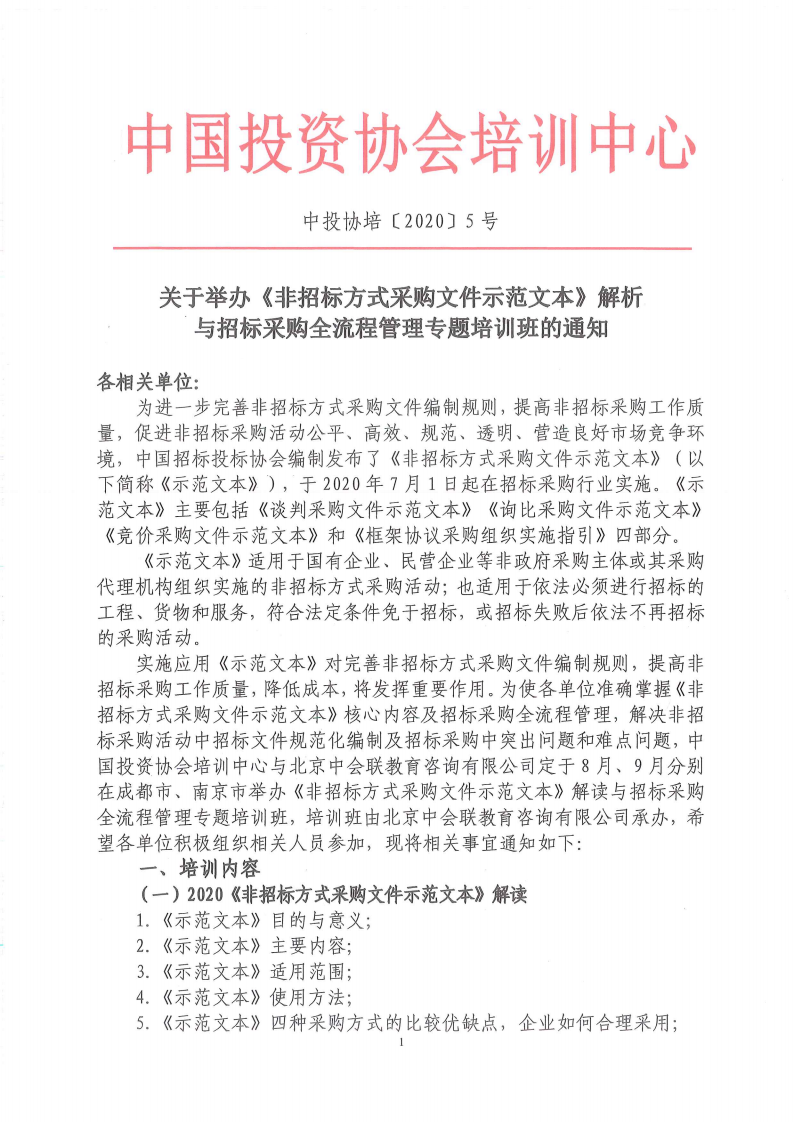 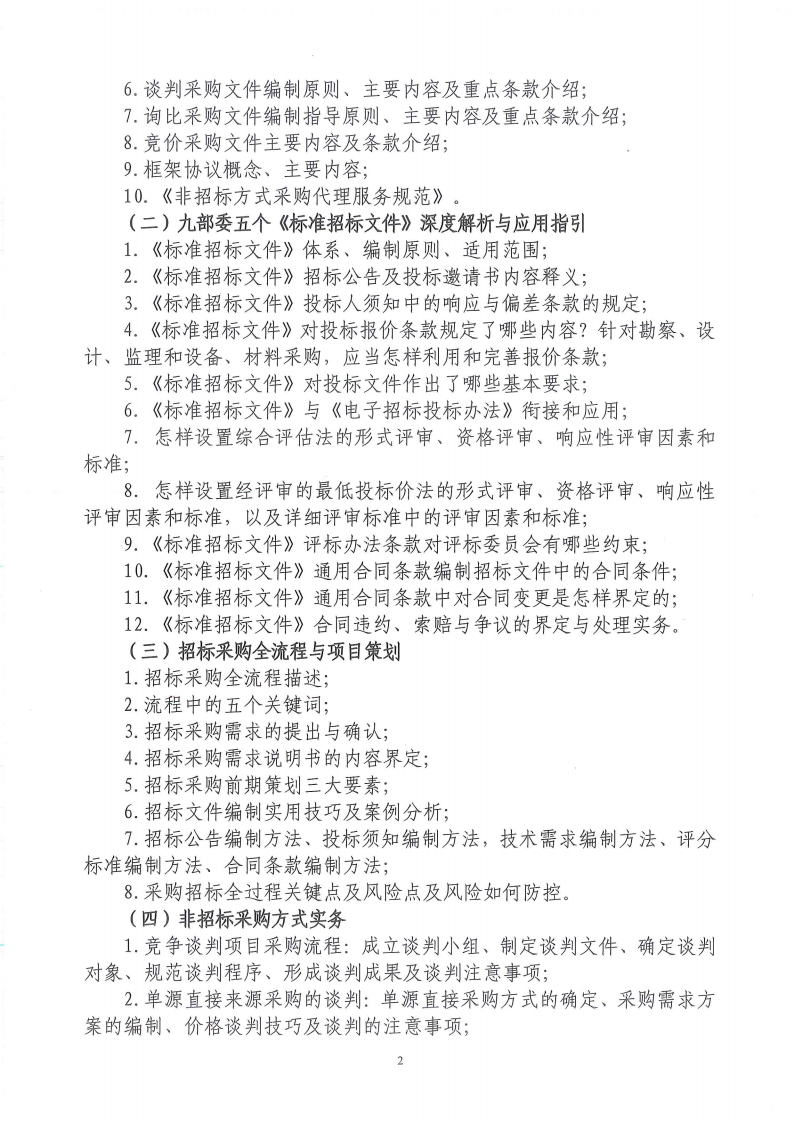 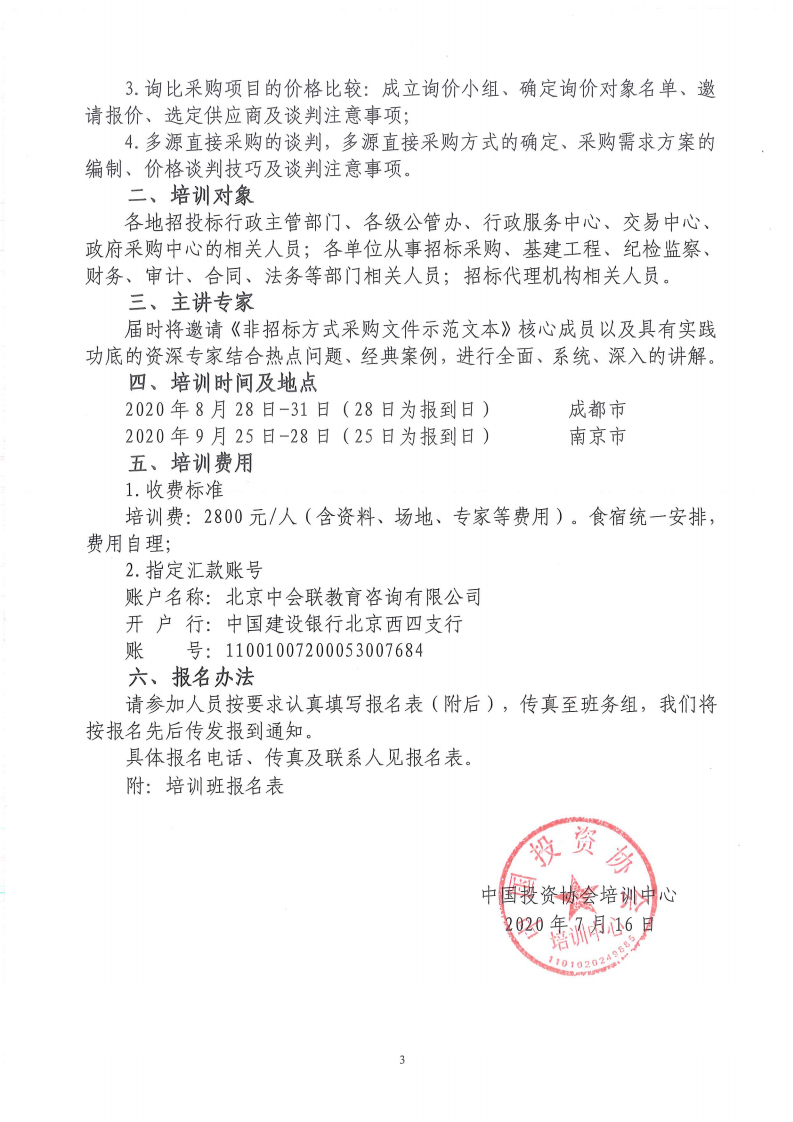 附件：培训班报名表《非招标方式采购文件示范文本》解析与招标采购全流程管理报名表1.在疫情防控期间为保证培训质量,培训班名额有限,额满为止,请确定人员后及早报名；2.本次培训内容及国企改革相关培训内容均可赴企业提供内训。单位名称行业类别详细地址邮编联系人E-mail电话（区号）传真参班代表姓名性别部门职务办公电话手机手机E-mail参班地点成都                南京成都                南京成都                南京成都                南京成都                南京成都                南京成都                南京住宿安排□单间    □标间   □自行安排□单间    □标间   □自行安排□单间    □标间   □自行安排□单间    □标间   □自行安排□单间    □标间   □自行安排□单间    □标间   □自行安排□单间    □标间   □自行安排付款方式□汇款    □刷卡   □现金□汇款    □刷卡   □现金□汇款    □刷卡   □现金□汇款    □刷卡   □现金□汇款    □刷卡   □现金□汇款    □刷卡   □现金□汇款    □刷卡   □现金开票单位名称发票要求：□增值税普通发票        □增值税专用发票□增值税普通发票        □增值税专用发票□增值税普通发票        □增值税专用发票□增值税普通发票        □增值税专用发票□增值税普通发票        □增值税专用发票□增值税普通发票        □增值税专用发票□增值税普通发票        □增值税专用发票参会方式请参会单位把参会回执回传至会务组，会务组确认后即发《参会凭证》，其中将详细注明报到时间、报到地点、食宿等具体安排事项。请参会单位把参会回执回传至会务组，会务组确认后即发《参会凭证》，其中将详细注明报到时间、报到地点、食宿等具体安排事项。请参会单位把参会回执回传至会务组，会务组确认后即发《参会凭证》，其中将详细注明报到时间、报到地点、食宿等具体安排事项。请参会单位把参会回执回传至会务组，会务组确认后即发《参会凭证》，其中将详细注明报到时间、报到地点、食宿等具体安排事项。请参会单位把参会回执回传至会务组，会务组确认后即发《参会凭证》，其中将详细注明报到时间、报到地点、食宿等具体安排事项。请参会单位把参会回执回传至会务组，会务组确认后即发《参会凭证》，其中将详细注明报到时间、报到地点、食宿等具体安排事项。请参会单位把参会回执回传至会务组，会务组确认后即发《参会凭证》，其中将详细注明报到时间、报到地点、食宿等具体安排事项。报名联系人：董老师  18310828085(同微信)电话/传真：010-58937606邮 箱：573440955@qq.com报名联系人：董老师  18310828085(同微信)电话/传真：010-58937606邮 箱：573440955@qq.com报名联系人：董老师  18310828085(同微信)电话/传真：010-58937606邮 箱：573440955@qq.com报名联系人：董老师  18310828085(同微信)电话/传真：010-58937606邮 箱：573440955@qq.com报名联系人：董老师  18310828085(同微信)电话/传真：010-58937606邮 箱：573440955@qq.com报名联系人：董老师  18310828085(同微信)电话/传真：010-58937606邮 箱：573440955@qq.com报名联系人：董老师  18310828085(同微信)电话/传真：010-58937606邮 箱：573440955@qq.com报名联系人：董老师  18310828085(同微信)电话/传真：010-58937606邮 箱：573440955@qq.com